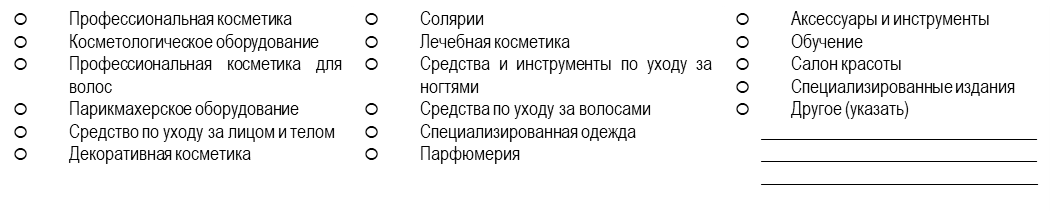 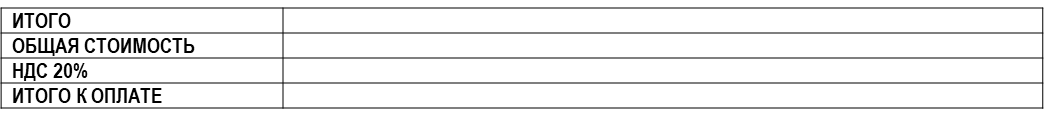 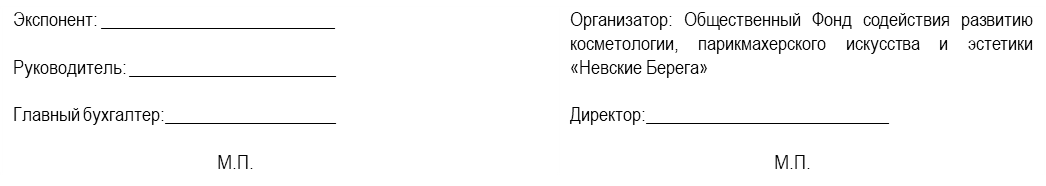 Экспонент (участник) Название компании-плательщикаНаименование компании для официального анонсированияЮридический адрес компании(с индексом)Почтовый адрес компанииКонтактное лицо (Ф.И.О полностью, должность) Контактное лицо (Ф.И.О полностью, должность) Телефон: E-mail: Web: